ffff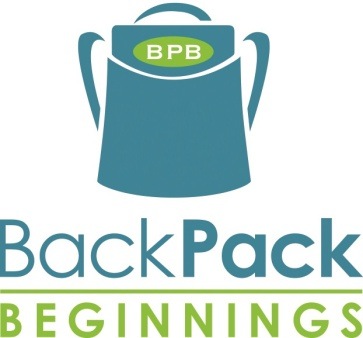 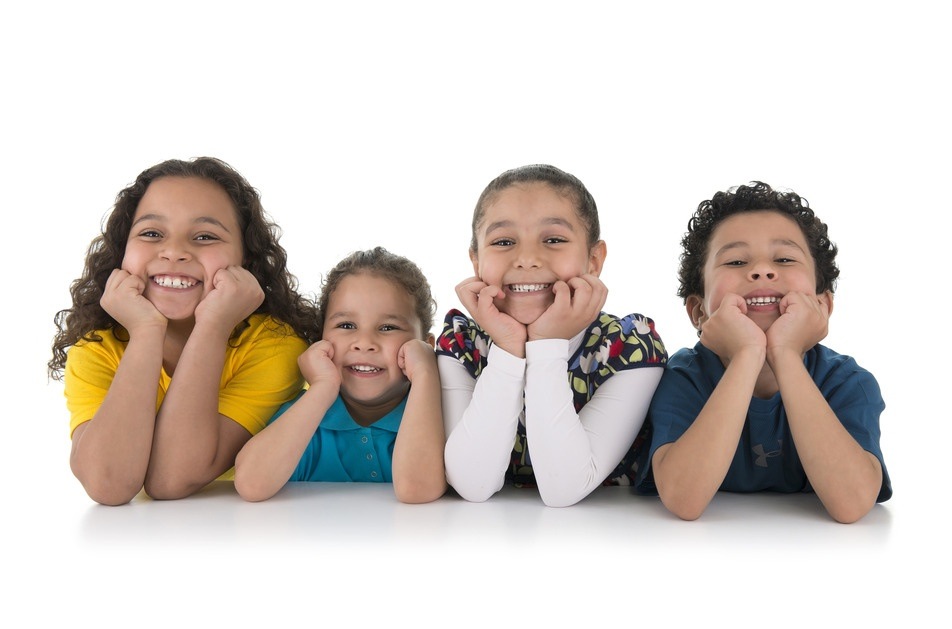 